Llenyddiaeth CymruYsgoloriaethau Cefnogi 2019 – Canllawiau i YmgeiswyrDarllenwch y canllawiau diwygiedig isod cyn cwblhau’r ffurflen gais ar gyfer Ysgoloriaeth Cefnogi 2019. YSGOLORIAETHAU CEFNOGIDyfernir Ysgoloriaethau Cefnogi yn flynyddol, a gellir eu dyfarnu i awduron ar wahanol adegau yn eu gyrfa. Mae awduron cyhoeddedig ac awduron newydd nad sydd eto wedi cyhoeddi cyfrol o’u gwaith yn gymwys i ymgeisio am Ysgoloriaeth Cefnogi. Mae’r Ysgoloriaeth Cefnogi ar ei newydd wedd yn galluogi awdur i ganolbwyntio ar ddatblygu gwaith penodol sydd ar y gweill, yn un o’r genres cymwys, dros gyfnod o ddeuddeng mis.Dyfernir Ysgoloriaeth Cefnogi er mwyn cynorthwyo awduron sydd ag anawsterau symudedd neu anableddau, sydd angen cyfarpar arbenigol i’w cynorthwyo i ysgrifennu ac ymchwilio’r gwaith ar y gweill.Gall enghreifftiau cymwys gynnwys nawdd ar gyfer y canlynol:prynu cyfarpar arbenigol i gynorthwyo gydag ysgrifennucynorthwyo gyda chostau teithio penodol, yn ymwneud ag ymchwilio’r gwaith ar y gweilltuag at gymorth ysgrifenyddol, megis gwaith teipio, argraffu dogfennau ayyb.Tuag at gostau cyfleoedd hyfforddi sy’n berthnasol i’ch ysgrifennuGall Llenyddiaeth Cymru hefyd ystyried ceisiadau am gymorth gyda materion eraill sy’n berthnasol i awduron ag anawsterau symudedd neu anableddau.Gall ymgeiswyr ar gyfer Ysgoloriaeth Cefnogi ymgeisio am unrhyw swm hyd at £1,000. (Uchafswm YsgoloriaethCefnogi: £1,000). Gall yr Ysgoloriaeth a gynigir fod yn is na’r swm a geisir.Dyfernir Ysgoloriaethau Cefnogi yn bennaf ar gyfer gwaith o’r radd flaenaf, yn ôl safon llenyddol y gwaith. Nid yw’r Ysgoloriaeth Cefnogi yn cael ei glustnodi o ran genre/categori. Oherwydd natur cystadleuol y cynllun, a chyfyngiadau’r nawdd sydd ar gael, fe all y Panel Ysgoloriaethau flaenoriaethu’r ceisiadau sy’n cyrraedd y safon hwn, yn ôl yr angen.Ni all unrhyw ymgeisydd dderbyn mwy na 3 Ysgoloriaeth i Awduron gan Llenyddiaeth Cymru (yn weithredol o 2011 ymlaen). I ymgeisio am Ysgoloriaeth Cefnogi 2019, rhaid i ymgeiswyr gwblhau ac anfon 5 dogfen (gorfodol):Ffurflen Gais Ysgoloriaeth Cefnogi 2019 Sampl o’r gwaith ar y gweill y ceisir nawdd Ysgoloriaeth amdano Crynodeb o’r gwaith ar y gweill (uchafswm 2 dudalen)CV awdur / bywgraffiad (uchafswm 2 dudalen)Ffurflen Cydraddoldebau ac Amrywiaeth (Monitro).Anhysbys.Rhaid i Awduron Cyhoeddedig (sydd eisoes wedi cyhoeddi o leiaf un gyfrol o’u gwaith) anfon UN copi o un gyfrol, ynghyd ag amlen barod er mwyn dychwelyd y gyfrol.Yn eich cais, bydd angeni chi nodi’n glir: a) yr angen am Ysgoloriaeth Cefnogi ar yr adeg hon yn eich gyrfa fel awdur b) sut bydd Ysgoloriaeth Cefnogi yn caniatáu i chi ganolbwyntio ar y gwaith ar y gweill y ceisir y nawdd amdano c) sut yr ydych yn bwriadu defnyddio’r swm yr ydych wedi ymgeisio amdano. Bydd angen i chi ddarparu cyllideb o’ch gwariant arfaethedig. Mae gan y Panel Ysgoloriaethau yr hawl i ofyn am ragor o fanylion ynglŷn â’ch cyllideb.Gall ymgeiswyr am Ysgoloriaeth Cefnogi hefyd ymgeisio am Ysgoloriaeth Awdur, os yn berthnasol. Bydd angen i ymgeiswyr ar gyfer Ysgoloriaeth Awdur gwblhau ffurflen gais Ysgoloriaeth Awdur yn ogystal, a bydd angen nodi’n glir yr angen am Ysgoloriaeth swm penodol o £3,000 yn ogystal â’r Ysgoloriaeth Cefnogi, er mwyn cwblhau’r gwaith ar y gweill. Cymhwyster ar gyfer Ysgoloriaeth CefnogiDyfernir Ysgoloriaeth Cefnogi er mwyn cynorthwyo awduron sydd ag anawsterau symudedd neu anableddau, sydd angen cyfarpar arbenigol i’w cynorthwyo i ysgrifennu ac ymchwilio’r gwaith ar y gweill.Genres cymwys ar gyfer Ysgoloriaeth Cefnogi
Dyfernir Ysgoloriaethau er mwyn cefnogi awduron sy’n creu gwaith newydd yn y genres canlynol:BarddoniaethRhyddiaith (yn cynnwys nofelau a straeon byrion)Rhyddiaith ffeithiol greadigol (yn cynnwys cofiant/hunangofiant, beirniadaeth lenyddol)Llenyddiaeth i blant (ffuglen, barddoniaeth) Ffuglen i oedolion ifaincNofelau graffegNid yw dramâu, dramâu teledu na sgriptiau yn gymwys ar gyfer nawdd Ysgoloriaethau Awduron. 
Ni ellir dyfarnu Ysgoloriaethau ar gyfer cynorthwyo gyda gwaith sy’n rhan o draethawd estynedig, testun ymchwil academaidd na gwaith cwrs ysgrifennu creadigol, sy’n rhan o astudiaethau cyfredol ar gyfer cwrs gradd neu radd uwch. Nid yw llyfrau ffeithiol cyffredinol, deunydd addysgiadol, na llyfrau lluniau i blant bach yn gymwys ar gyfer nawdd.Anfon eich gwaith ar y gweill – Ysgoloriaeth Cefnogi Gall ymgeiswyr anfon un gwaith ar y gweill gyda’r cais, yn un o’r genres cymwys. Gweler y manylion isod: RHYDDIAITHFFUGLENIsafswm: 5,000 o eiriau. Uchafswm: 8,000 o eiriau.Straeon byrion: a wnewch chi anfon mwy nag stori fer. Os ydy’r casgliad arfaethedig yn llai na chyfanswm o 5,000 o eiriau, dylid anfon draft llawn. FFUGLEN OEDOLION IFAINC: 
Isafswm 5,000 o eiriau. Uchafswmn: 8,000 o eiriau.Os ydy’r gyfrol arfaethedig yn llai na chyfanswm o 5,000 o eiriau, dylid anfon draft llawn. FFUGLEN I BLANT: 
Isafswm: 5,000 o eiriau. Uchafswm: 8,000 o eiriau.Os ydy’r gyfrol arfaethedig yn llai na chyfanswm o 5,000 o eiriau, dylid anfon draft llawn. LLENYDDIAETH FFEITHIOL GREADIGOL:
 Isafswm: 5,000 o eiriau. Uchafswm: 8,000 o eiriau.BARDDONIAETH: 
10 cerdd.Isafswm: 10 cerdd. Uchafswm: 10 cerdd. (Uchafswm: 10 tudalen)NOFELAU GRAFFEG:Crynodeb– 1 tudalen yn crynhoi’r gwaith ar y gweill (testun yn unig)Sampl gwaith ar y gweill: Isafswm: 10 tudalen. Uchafswm: 10 tudalen.Dyliai’r sampl o’r gwaith ar y gweill gynnwys testun ac o leiaf un tudalen wedi’i ddylunio (storyboard). Cymhwyster – Ysgoloriaeth CefnogiRhaid i ymgeiswyr breswylio yng Nghymru gydol y flwyddyn. Mae awduron sydd â gwaith ar y gweill yn y Gymraeg sy’n byw tu allan i Gymru yn gymwys yn ogystal. [Caniateir cyfnodau i ffwrdd ar gyfer ymchwil a theithio os yw’n berthnasol i’r gwaith ar y gweill.] Bydd angen i ymgeiswyr ddarparu prawf o’u preswylfa, os gofynnir.Os ydych wedi derbyn Ysgoloriaeth Cefnogi yn y gorffennol, fe ellir ymgeisio am Ysgoloriaeth Cefnogi 2019. Ni all unrhyw ymgeisydd dderbyn mwy na cyfanswm o 3 Ysgoloriaeth Cefnogi (yn berthnasol o 2011 ymlaen). Ardal daearyddol yw trwy Gymru gyfan. Tu hwnt i Gymru dim ond lle bo’r gwaith ar y gweill yn y Gymraeg. Dyfernir Ysgoloriaethau yn bennaf ar gyfer gwaith o’r radd flaenaf. Oherwydd natur cystadleuol y cynllun, fe all y Panel Ysgoloriaethau flaenoriaethu’r ceisiadau sy’n cyrraedd y safon hwn, yn ôl yr angen. Dyfernir Ysgoloriaeth i awdur unigol. Rhaid i’r gwaith ar y gweill fod gan unigolyn. Ni ddyfernir Ysgoloriaeth i waith ar y cyd na phrosiectau ar y cyd.Cymhwyster – Gwobrau a Grantiau eraillGrantiau Comisiwn Cyngor Llyfrau Cymru
Os ydych wedi derbyn grant gomisiwn gan Gyngor Llyfrau Cymru, nid ydych yn gymwys i gael eich hariannu dan gynllun Ysgoloriaeth i Awduron ar gyfer yr un gwaith ar y gweill. Dylid cyfeirio ymholiadau ynglŷn â grantiau cyhoeddi at Gyngor Llyfrau Cymru, Castell Brychan, Aberystwyth, SY23 2JB (01970 624151 / http://www.cllc.org.uk/Cymru Greadigol
Rhaid i ymgeiswyr sy’n ymgeisio am Ysgoloriaeth Awdur a Dyfarniad Cymru Greadigol ddangos sut y byddent yn rheoli’r ddau weithgarwch, os yn llwyddiannus. Ni ellir dyfarnu Ysgoloriaeth a Dyfarniad Cymru Greadigol ar gyfer yr un gweithgarwch. Ysgoloriaeth Cefnogi – enghreifftiau sy’n gymwys ar gyfer nawddFe all awduron ag anableddau neu phroblemau symudedd ymgeisio ar gyfer nawdd Ysgoloriaeth Cefnogi tuag at gostau cyfarpar arbenigol er mwyn cynorthwyo gydag ysgrifennu.Am gymorth gyda chostau teithio personol yn ymwneud ag ymchwilio’r gwaith ar y gweill. Mae enghreifftiau’n cynnwys: ymweld â llyfrgelloedd, amgueddfeydd, lleoliadau penodol, cyfarpar arbenigol ar gyfer ysgrifennu (e.e. meddalwedd adnabod llais) Fe’ch cynghorir i ymgeisio am y swm penodol sydd arnoch ei angen, hyd at £1,000. Enghreifftiau nad sy’n gymwys ar gyfer nawddNid yw Ysgoloriaethau Cefnogi yn cefnogi dynlunio / lluniau, ffotograffiaeth, deunydd ysgrifennu, datblygu gwefannau, costau ffôn a rhyngrwyd, marchnata, argraffu, hunan-gyhoeddi neu gostau cyhoeddi, ffioedd cyrsiau addysg bellach / uwch.Nid yw cyrsiau Tŷ Newydd yn gymwys ar gyfer nawdd gan Ysgoloriaethau i Awduron Llenyddiaeth Cymru.Amserlen ar gyfer Ysgoloriaethau 2019:  
Bydd cyfnod Ysgoloriaethau’n dechrau o Chwefror 2019 tan 31 Ionawr 2020. Rhaid cwblhau pob Ysgoloriaeth erbyn 31 Ionawr 2020. Ceir tri thaliad, ar adegau penodol yn ystod blwyddyn yr Ysgoloriaeth: Chwefror 2019, Gorffennaf 2019 ac Ionawr 2020.Amodau – Ysgoloriaeth Cefnogi Bydd angen i awduron sy’n derbyn yr Ysgoloriaeth hon anfon adroddiad diwedd tymor, gyda sampl pellach o’r gwaith ar y gweill, a phrawf o’r gwariant (e.e. rhestr fanwl gyda’r symiau, anfonebau, talebau neu ddatganiad ariannol). Gall methu â darparu tystiolaeth gwariant arwain at fynd i gyfraith, a gall effeithio ar unrhyw geisiadau gennych ar gyfer Ysgoloriaeth yn y dyfodol. Bydd Llenyddiaeth Cymru yn gofyn am gopi cyfarch o unrhyw waith a gyhoeddir o ganlyniad i’r Ysgoloriaeth. Rhaid i unrhyw waith a ddechreuwyd, datblygwyd neu gwblhawyd yn ôl amodau’r Ysgoloriaeth gynnwys cydnabyddiaeth i Llenyddiaeth Cymru a’r Loteri Genedlaethol, drwy Gyngor Celfyddydau Cymru. Rhaid trafod yr union eiriad gyda Llenyddiaeth Cymru cyn cyhoeddi. Taliadau i dderbynwyr Ysgoloriaeth Cefnogi
Telir yr Ysgoloriaeth Cefnogi mewn un taliad ar ddechrau’r cyfnod Ysgoloriaeth. Dyfernir Ysgoloriaethau i awdur unigol ac mae’r Ysgoloriaeth Cefnogi yn daladwy i’r unigolyn. Ni ellir talu’r Ysgoloriaeth Cefnogi i gyflogwr, sefydliad, cymdeithas na sefydliad addysg, dan unrhyw amgylchiadau.Gwybodaeth YchwanegolIncwm a Threth Incwm: Bydd angen i chi gadarnhau gyda Chyllid y Wlad unrhyw oblygiadau treth personol sy’n deillio o’r Ysgoloriaeth. Mae awduron sy’n derbyn Ysgoloriaeth yn gyfrifol yn bersonol am unrhyw oblygiadau treth sy’n deillio o’r Ysgoloriaeth. Dylai ymgeiswyr ofyn am gyngor proffesiynol ar y mater hwn. 
Ceir rhagor o wybodaeth am awduron a threth yn The Writers' and Artists' Yearbook 2018 (Bloomsbury). Nid yw Ysgoloriaethau yn cynnwys T.A.W. ac ni ellir hawlio T.A.W. ar gyfer yr Ysgoloriaeth gan Llenyddiaeth Cymru. Ar gyfer Ysgoloriaethau a anelir at bryniannau cyfalaf (ar gyfer awduron â phroblemau symudedd neu anableddau yn unig), teithio, ymchwil ayyb, mae Cyllid y Wlad yn debygol o gyfrifo atebolrwydd treth. Eto, dylai ymgeiswyr ofyn am gyngor proffesiynol ar y mater hwn. ANFON EICH CAISRhaid anfon ceisiadau trwy ebost, gyda 5 dogfen wedi’i atodi, dogfen Word neu: PDF Ffurflen Gais Ysgoloriaeth Cefnogi 2019 wedi’i chwblhauSampl o’r gwaith ar y gweill y ceisir yr Ysgoloriaeth amdano. Dylid teipio’r gwaith ar y gweill a’i gyflwyo mewn dogfen Word neu PDF. Dylid nodi rhif pob tudalen. Defnyddiwch ffont safonol, pwynt maint 11 neu 12. Crynodeb o’r gwaith ar y gweill (uchafswm 2 dudalen)Eich CV awdur (uchafswm 2 dudalen) neu fywgraffiad awdurFfurflen Cydraddoldebau ac Amrywiaeth (Monitro). Anhysbys. Peidiwch rhoi eich enw yn nheitl y ddogfen hon.Nodwch eich enw yn nheitl pob ffeil i’w ebostio. E.e. CV Rhys Jones; Cais Ysgoloriaeth Rhys Jones, Crynodeb Rhys Jones, ac eithrio’r ffurflen monitro.Cyfrol i gefnogi’r cais. Yn ogystal, rhaid i awduron cyhoeddedig (sydd wedi cyhoeddi o leiaf 1 gyfrol o’u gwaith) anfon UN copi o un gyfrol printiedig, drwy’r post. Dylid cynnwys amlen barod â stamp, er mwyn i Llenyddiaeth Cymru ddychwelyd cyfrol a gyflwynwyd gyda’ch cais Ysgoloriaeth. Peidiwch defnyddio label wedi ei ffrancio (mae hwn yn ddilys ar y dyddiad argraffu yn unig). Sicrhewch bod yr amlen y maint cywir ar gyfer eich cyfrol.Rhaid anfon ceisiadau trwy ebost i Llenyddiaeth Cynru, at y cyfeiriod penodol Cais@llenyddiaethcymru.org NEU Apply@literaturewales.org  Mae croeso i ymgeiswyr ar gyfer Ysgoloriaeth Cefnogi sydd angen cymorth i gwblhau ffurflen gais gysylltu â Llenyddiaeth Cymru o leiaf pythefnos cyn y dyddiad cau, er mwyn trefnu sgwrs ffôn neu gyfarfod wyneb-yn-wyneb. Mae Llenyddiaeth Cymru yn croesawu unrhyw ymholiadau ynglŷn a manylion eich cais. Os ydych yn cael anhawster i gwblhau cais trwy ebost, rhowch wybod i ni o leiaf pythefnos cyn y dyddiad cau, ac fe ellir trefnu dull arall i chi gyflwyno eich cais. Noder nad oes adnoddau i dderbyn ceisiadau gan ymgeiswyr yn bersonol tu allan i oriau craidd y swyddfa, sef Llun – Gwener 9.30 – 5.00 pm. Ni dderbynnir ceisiadau hwyr. Cyfrifoldeb yr ymgeisydd yw sicrhau bod cais yn cyrraedd Llenyddiaeth Cymru erbyn 5.00 pm ar y dyddiad cau. Ni all Llenyddiaeth Cymru dderbyn cyfrifoldeb am geisiadau a aiff ar goll wrth eu hanfon neu yn y post.DYDDIAD CAU AR GYFER CEISIADAU YSGOLORIAETHAU CEFNOGI 2019:
5.00 PM DYDD MAWRTH 11 MEDI 2018 Anfonwch eich cais I’r cyfeiriad ebost penodol isod: Cais@llenyddiaethcymru.org NEU Apply@literaturewales.orgPeidiwch anfon eich cais at unrhyw gyfeiriad ebost arall yn Llenyddiaeth Cymru. Llenyddiaeth Cymru 
Canolfan Glyn Jones Canolfan Mileniwm Cymru, Bute Place, Caerdydd CF10 5ALffôn: 029 2047 2266  post@llenyddiaethcymru.org		www.llenyddiaethcymru.orgBeth sy’n digwydd nesaf: Caiff eich cais ei wirio er mwyn sicrhau bod y cais yn gymwys ar gyfer ein nawdd. Caiff y data personol rydych yn ei ddarparu yn y ffurflen gais ei brosesu gan Llenyddiaeth Cymru er mwyn gweinyddu eich cais am nawdd. Cedwir y data hwn trwy gyfnod y broses ymgeisio, ac am gyfnod rhesymol ar gyfer adrodd yn ôl a gwerthuso. Mae’r data a ddarperir yn y ffurflen monitro yn anhysbys, ac fe’i defnyddir at ddibenion monitro yn unig.Byddwch yn derbyn llythyr cydnabod. Os nad yw’r cais yn gymwys neu’n gyflawn, byddwn yn cysylltu â chi. Amserlen asesu: Bydd y Panel Ysgoloriaethau yn asesu’r ceisiadau Ysgoloriaethau yn ystod y tri mis sy’n dilyn y dyddiad cau (rhwng Medi 2018 - Tachwedd 2018). Bydd y Panel Ysgoloriaethau yn cyfarfod ar ddiwedd y cyfnod asesu (Tachwedd 2018). O fewn chwech wythnos i’r cyfarfod penderfynu, bydd pob ymgeisydd yn derbyn llythyr yn eu hysbysu o ddyfarniad y Panel. Tybir caiff ymgeiswyr llwyddiannus eu hysbysu erbyn canol mis Rhagfyr 2018. Tybir y cyhoeddir enwau’r ymgeiswyr llwyddiannus o fewn saith wythnos ar ôl y cyfarfod Panel (Ionawr 2019). Fe all y dyddiadau yn yr amserlen hon newid. Llenyddiaeth Cymru yw’r cwmni cenedlaethol ar gyfer datblygu llenyddiaeth yng Nghymru. Cwmni wedi’i gyfyngu gan Warant. Rhif Cwmni: 07779153
Rhif Elusen Gofrestredig: 1146560 
Mae Llenyddiaeth Cymru yn gweithio gyda chefnogaeth Cyngor Celfyddydau Cymru a 
Llywodraeth Cymru.Cefnogir Ysgoloriaethau Llenyddiaeth Cymru a Chynllun Mentora Llenyddiaeth Cymru gan Y Loteri Genedlaethol drwy Gyngor Celfyddydau Cymru. 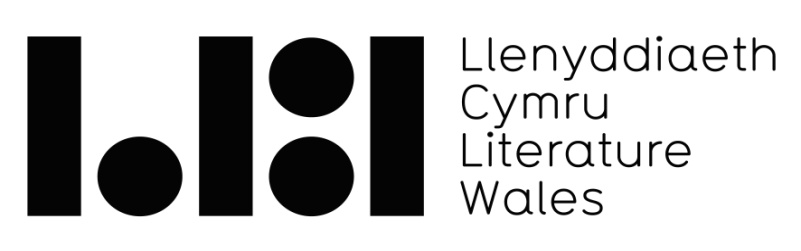 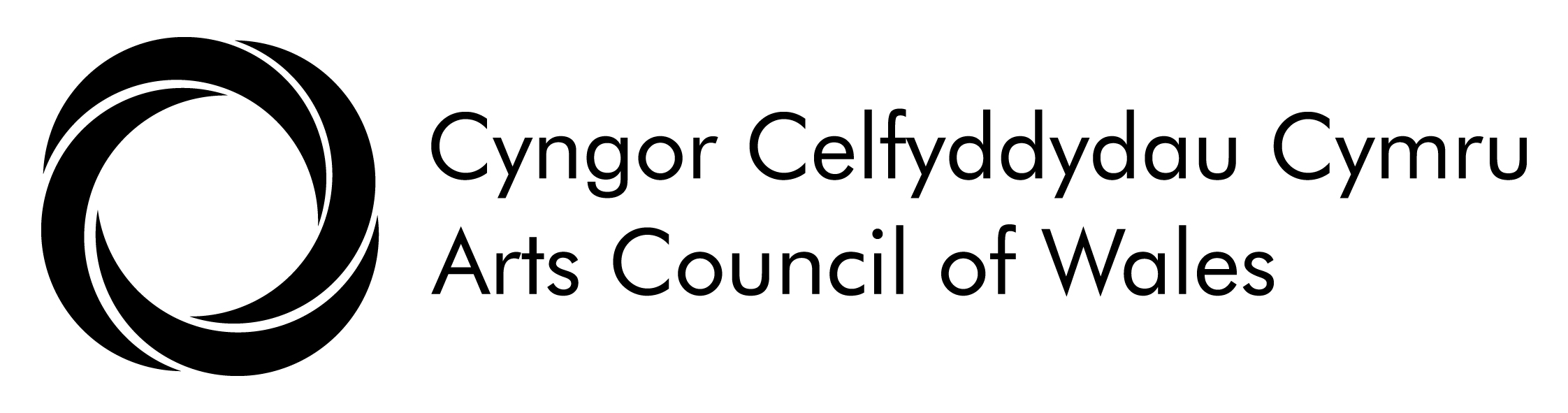 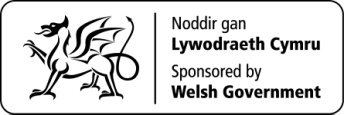 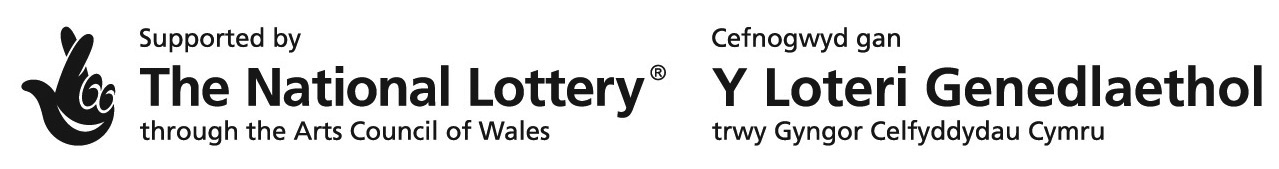 